УТВЕРЖДЕНО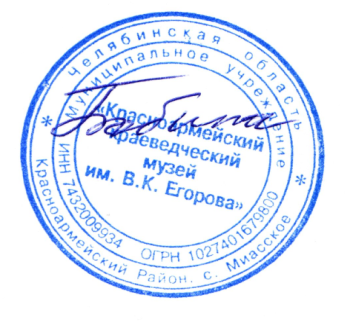 Директор МУ «ККМ им. В.К. Егорова»                                                                                                                                                    Т.Е. Бобина                                                                                                           28 августа 2019 г. План работы для младших школьников на 2019 - 2020 учебный год                        (Возможны изменения и корректировка)                     Программа учебного года «Музей территория здоровья»МесяцМероприятиеОтветственныйМесто проведенияСентябрь Выставка «Снова в школу». Экскурсия Чувашова С.В.МузейСентябрь Беседа «Памятники археологии района». Встреча с археологомГирник В.В.Вне музея,Музей Сентябрь Экскурсия по селу «Моя малая родина»Бобина Т.Е.Чувашова С.В.По селуОктябрь Экскурсия «Животный мир наших лесов» Чувашова С.В. Музей Октябрь Экскурсия по селу «Моя малая родина»Чувашова С.В.По селуНоябрь Районный фестиваль культуры народов Урала «Народы Урала» 4 ноября в 15:00  Бобина Т.Е. ДКНоябрь Познавательно-развлекательная программа «Ночь искусств в музее»Бобина Т.Е. музейНоябрь С 11.11.2019. по 30.11.2019. Веб-викторина «Вклад Южноуральцев в Победу»Чувашова С.В.Сайт музеяНоябрь Фотоконкурс «Односельчане» (семейный)Чувашова С.В.МузейНоябрь Конкурс плакатов «Как прекрасен этот мир» в рамках акции «Музей территория здоровья» Задачи:Приобщить школьников к здоровому образу жизни; способствовать развитию креативности, творческой активности.Чувашова С.В.МузейНоябрь Фотовыставка «Односельчане» Чувашова С.В.Чередниченко А.А.МузейДекабрь Конкурс новогодней открытки (ручная работа) семейный). Чувашова С.В. Музей Декабрь Закрытие выставки «Односельчане», подведение итогов конкурса.Бобина Т.Е. Чувашова С.В. Музей Декабрь Веб-викторина «Новогодняя».Чувашова С.В.Сайт музеяДекабрь Беседа. «Как Петр I календарь установил»Чувашова С.В.Музей ЯнварьБеседа «13 января - 79 лет со дня образования Красноармейского района».Чувашова С.В.Музей ЯнварьПраздничное колесо. Познавательно-развлекательная программа. Зимние праздники.Чувашова С.В.Музей ФевральБеседа «От Георгиевского кавалера до Героя Советского Союза». Чувашова С.В. Музей ФевральБеседа. Выставка « Всем коням конь»Чувашова С.В.МузейФевральВеб-конкурс «Историческая личность»Чувашова С.В.Сайт музеяМартПраздничное колесо. Весенние праздники.Чувашова С.В.МузейМартРайонный конкурс исследовательских работ для школьников по ВОВ«Эхо далёкой войны»Чувашова С.В. Музей МартБеседа «Что дает Челябинская область»Чувашова С.В. Музей МартПодведение итогов Веб-конкурса «Историческая личность»Чувашова С.В.Сайт музеяАпрельПознавательно-развлекательная программа «Пасхальные истории». Чувашова С.В.Чередниченко А.А.МузейАпрельАкция «За здоровый образ жизни»Конкурс плакатов «Как прекрасен этот мир». Приобщение детей к здоровому образу жизни; способствовать развитию творческой активности.Чувашова С.В.Музей Апрель«Не мойся, а то заболеешь». Экскурсия рассказывает о гигиене в исторической перспективе. Чувашова С.В.Музей Апрель, майВыставка «История военной формы»Чувашова С.В.Чередниченко А.А.Музей МайПознавательно-развлекательная программа «Ночь в музее»Бобина Т.Е.Музей МайВыставка детских работ, посвящённых 9 маяБобина Т.Е. Чувашова С.В. МузейМайБеседа «Фронтовой привал»  Чувашова С.В.Чередниченко А.А.МузейИюньБеседа. «Семейный быт и традиции». (День Пушкина) Чувашова С.В. Музей ИюньРазвлекательно-познавательная программа «Праздник огурца»Чувашова С.В.Чередниченко А.А.МузейИюньДень России.  Познавательно-развлекательная программа к Дню рождения Петра Первого «Горнозаводское дело»Чувашова С.В.Чередниченко А.А.МузейИюньТематическая встреча « Встреча с коллекционером»Хорошилова Н.В.Музей